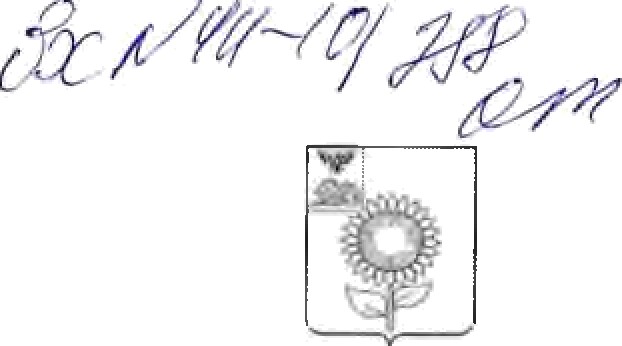 БЕЛГОРОДСКАЯ ОБЛАСТЬАДМйНйСТРАЦйЯ AflEKCEEBCKOГO ГОРОДСКОГО ОКРУГАП О С Т А Н О В Л Е Н И ЕАлексеевка 		20a	г.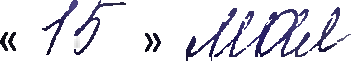 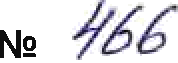 Об утверждении Порядка обеспечения бесплатным двухразовым питанием обучающихся с ограниченными возможностями здоровья и детей — инвалидовв муниципальных общеобразовательных организацияхАлексеевского городского округаВ целях реализации пункта 7 статьи 79 Федерального закона от 29 декабря 2012 года № 273-ФЗ «Об образовании в Российской Федерации», закона Белгородской области от 31 октября 2014 года № 314 «Об образовании в Белгородской области»   администрация   Алексеевского   городского округа п о с т а н о в л я е т:Утвердить Порядок обеспечения бесплатным двухразовым питанием обучающихся с ограниченными возможностями здоровья и детей-инвалидов в муниципальных общеобразовательных организациях Алексеевского городского округа (прилагается).Рекомендовать руководителям общеобразовательных организаций Алексеевского городского округа обеспечить исполнение настоящего постановления.Комитету   финансов    и    бюджетной    политики    администрацииАлексеевского городского округа (Гребенкина М.М.) предусмотреть в бюджете Алексеевского городского округа денежные средства на питание детей с ограниченными возможностями здоровья и детей - инвалидов на очередной финансовый год и плановые периоды.Признать утратившим силу постановление администрации Алексеевского городского округа от 02.09.2021 №566 «Об обеспечении бесплатным питанием детей - инвалидов».Управлению образования администрации Алексеевского городского округа (Погорелова М.А.) обеспечить официальное опубликование настоящего постановления в соответствии с Уставом Алексеевского городского округа.Управлению организационно-контрольной работы и архивного дела аппарата главы администрации Алексеевского городского округа (Штень М.А.) обеспечить размещение настоящего постановления на официальном сайте2органов местного	самоуправления Алексеевского	городского	округа в сети«Интернет».Контроль за исполнением постановления возложить на заместителя главы администрации Алексеевского городского округа по социальной политике Брянцеву И.Н.Глава администрации Алексеевского городского округаА.Н.Калашников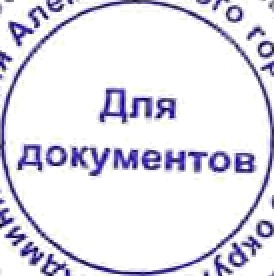 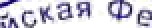 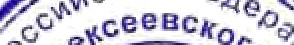 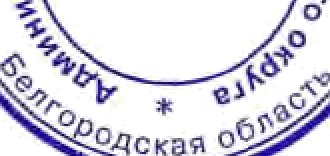 *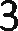 Утвержден постановлением администрации Алексеевского городского округа от «JN»,   	ZN‹fi	   2023r. N.•  	fi обеспечения бесплатным двухразовым питанием обучающихся с ограниченными возможностями здоровья и детей-инвалидов в муниципальных общеобразовательныхорганизациях Алексеевского городского округаОбщие положенияПорядок обеспечения бесплатным двухразовым питанием обучающихся с ограниченными возможностями здоровья и детей-инвалидов в муниципальных общеобразовательных организациях Алексеевского городского округа (далее — Порядок) разработан в соответствии с пунктом 7 статьи 79 Федерального закона от 29 декабря 2012 года № 273-ФЗ«Об образовании в Российской Федерации», законом Белгородской области от 31 октября 2014 года № 314 «Об образовании в Белгородской области».Порядок определяет механизм и условия обеспечения бесплатным двухразовым питанием обучающихся с ограниченными возможностями здоровья и детей-инвалидов в муниципальных общеобразовательных организациях Алексеевского городского округа.Замена бесплатного двухразового питания продуктовыми наборами или денежной компенсацией не предусмотрена, за исключением случаев, установленных в абзаце первом пункта 2.2 раздела 2 и пункте 3.1 раздела 3 настоящего Порядка.Стоимость бесплатного двухразового питания для обучающихся с OB3 и детей-инвалидов определяется в соответствии с приказами управления образования администрации Алексеевского городского округа, действующими на конкретный период предоставления бесплатного двухразового питания. Стоимость продуктовых наборов должна быть тождественна стоимости бесплатного двухразового питания. Денежная компенсация соответствует стоимости бесплатного двухразового питания без учета надбавки за услугу питания.Организация предоставления бесплатного двухразового питания в общеобразовательных организацияхОрганизация бесплатного двухразового питания обучающихся с OB3 и детей-инвалидов в общеобразовательных организациях осуществляется в течение всего периода обучения в дни их фактического посещения учебных занятий в общеобразовательной организации.В период реализации основных общеобразовательных программ начального общего, основного общего и среднего общего образования обучения в дистанционном формате обучающиеся с OB3 и дети—инвалиды обеспечиваются продуктовыми наборами взамен двухразового бесплатного питания в дни их фактического посещения учебных занятий.Родители (законные представители) обучающихся с OB3 и детей— инвалидов получают продуктовые наборы в столовых общеобразовательных организаций, где обучаются данные обучающиеся, не реже одного раза в месяц в установленный приказом общеобразовательной организации день при предъявлении документа, удостоверяющего личность заявителя или законного представителя обучающегося с OB3 или ребенка-инвалида, по ведомости, удостоверяя факт получения личной подписью.Для предоставления бесплатного   двухразового   питания   один из родителей (законных представителей) представляет в общеобразовательную организацию:заявление родителя (законного представителя) обучающегося с OB3 или ребенка-инвалида по форме, установленной общеобразовательной организацией (рекомендуемая форма заявления приведена в приложении № 1 к настоящему Порядку) (далее — заявление);документ, подтверждающий личность заявителя и полномочия родителя (законного представителя) обучающегося с OB3 и ребенка-инвалида;заключение		психолого-медико-педагогической	комиссии, подтверждающее	наличие		у	обучающегося	с	OB3	и		ребенка—инвалида недостатков в физическом  и (или) психическом развитии, препятствующих получению		образования	без		создания	специальных		условий		(далее заключение ПMПK), либо медико-социальной экспертизы (далее — экспертизамСэ).Документ, подтверждающий личность и полномочия родителя (законного представителя) обучающегося с OB3 и ребенка-инвалида, заключение ПMПK, экспертиза МСЭ представляются в оригиналах для снятия с них копий.Заявление регистрируется общеобразовательной организацией.Для организации предоставления бесплатного двухразового питания руководитель общеобразовательной организации:назначает     лицо,     ответственное      за     ведение     документов по предоставлению бесплатного двухразового питания обучающимся с OB3 и детям-инвалидам;обеспечивает информирование родителей (законных представителей) о предоставлении бесплатного двухразового питания обучающимся с OB3 и детям-инвалидам на родительских собраниях, а также посредством публикации информации на официальных сайтах общеобразовательных организаций в сети Интернет, в социальных сетях и мессенджерах;принимает документы, перечисленные в пункте 2.3 настоящего раздела, формирует   пакет   документов   и   обеспечивает   их   хранение до окончания обучения обучающегося с OB3 и ребенка-инвалида;на основании представленных документов устанавливает наличие (отсутствие) у обучающихся с OB3 и детей-инвалидов права на получение бесплатного двухразового питания;в течение 3 (трёх) рабочих дней   со дня приема   документов от родителей (законных представителей) издает приказ о предоставлении бесплатного двухразового питания с указанием срока его предоставления или об отказе в предоставлении бесплатного двухразового питания;не позднее   3 (трёх)   рабочих   дней   со   дня   издания   приказа о   предоставлении   бесплатного   двухразового   питания   или   об   отказе в предоставлении бесплатного двухразового питания готовит письменное уведомление о предоставлении бесплатного двухразового питания или об отказе в его предоставлении с разъяснениями причины такого отказа, которое направляется заявителю по указанному в заявлении почтовому адресу или адресу электронной почты;предоставляет обучающемуся с OB3 и ребенку-инвалиду бесплатное двухразовое питание с учебного дня, указанного в приказе общеобразовательной организации о предоставлении бесплатного двухразового питания, но не более чем на срок действия заключения ПMITK или экспертизы МСЭ.Основанием для отказа в предоставлении обучающимся с OB3 и детям-инвалидам бесплатного двухразового питания является предоставление неполного комплекта документов, указанных в пункте 2.3 настоящего раздела, представление неправильно оформленных или утративших силу документов.В случае устранения недостатков в представленных документах заявитель   вправе   направить   комплект    документов    на   рассмотрение в общеобразовательную организацию повторно.Лицо, ответственное за ведение документов по предоставлению бесплатного двухразового питания обучающимся с OB3 и детям-инвалидам, формирует списки обучающихся с OB3 и детей-инвалидов, ведет табели фактической посещаемости обучающихся учебных занятий и получения ими бесплатного двухразового питания, оформляет заявки на предоставление бесплатного двухразового питания обучающимся с OB3 и детям-инвалидам.Обеспечение питанием обучающихся с OB3 и детей-инвалидов осуществляется    общеобразовательной    организацией     в    соответствии с требованиями, установленньтми СанПиН 2.3/2.4.3590-20 «Санитарно- эпидемиологические требования к организации общественного питания населения», утвержденными постановлением Главного государственного санитарного врача Российской Федерации от 27 октября 2020 года № 32, действующими на момент обеспечения питанием техническими регламентами, санитарно-эпидемиологическими требованиями, нормативными правовыми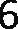 актами Российской Федерации, регулирующими обеспечение обучающихся питанием.Обеспечение продуктовыми наборами или денежной компенсацией обучающихся с OB3 м детеи-инвалидов, получающих образование на домув соответствии с медицинским заключениемОбучающиеся с OB3 и дети-инвалиды, получающие образование на дому в соответствии с медицинским заключением медицинской организации (далее — обучающиеся с OB3 и дети-инвалиды, обучающиеся на дому), имеют право на обеспечение продуктовыми наборами или денежную компенсацию взамен бесплатного двухразового питания в дни фактического посещения учебных занятий.Для получения продуктового набора или денежной компенсации один из родителей (законных представителей) обучающихся с OB3 и детей- инвалидов, обучающихся на дому, представляет в общеобразовательную организацию:заявление родителя (законного представителя) обучающегося с OB3 или ребенка-инвалида, получающего образование на дому, на обеспечение продуктовым набором или денежной компенсацией по форме, установленной общеобразовательной организацией (рекомендуемая форма заявления приведена в приложении № 2 к настоящему Порядку (далее — заявление);документ, подтверждающий личность и полномочия родителя (законного представителя) обучающегося с OB3 или ребенка-инвалида, обучающегося на дому;заключение ПMПK или экспертизу МСЭ;заключение медицинской организации о необходимости обучения обучающегося с OB3, ребенка-инвалида на дому;реквизиты банковского счета родителя (законного представителя), на который должны быть перечислены денежные средства (в отношении детей, для которых обучение организовано на дому) при условии выбора родителем денежной компенсации.Документ, подтверждающий личность заявителя и полномочия законного представителя обучающегося на дому, заключение ПMПK или экспертиза МСЭ представляются в оригиналах для снятия с них копий. Обучающиеся на дому, достигшие восемнадцатилетнего возраста (при наличии полной гражданской дееспособности), самостоятельно обращаются в общеобразовательную организацию с заявлением о предоставлении им продуктового набора или денежной компенсации. Заявление регистрируется общеобразовательной организацией.Для предоставления продуктового набора или денежной компенсации руководитель общеобразовательной организации:утверждает списки обучающихся с OB3 и детей-инвалидов, обучающихся на дому, для получения продуктового набора или выплатыденежной компенсации согласно поданным заявлениям от родителей (законных представителей) обучающихся на дому;утверждает   ассортимент   продуктового   набора   в соответствии с требованиями, установленными СанПиН 2.3/2.4.3590-20 «Санитарно- эпидемиологические требования к организации общественного питания населения», утвержденными постановлением Главного государственного санитарного врача Российской Федерации от 27 октября 2020 года № 32, действующими на момент предоставления продуктового набора техническими регламентами,	санитарно-эпидемиологическими	требованиями, рекомендациями учредителя образовательной организации, регулирующими перечень продуктового набора;обеспечивает информирование родителей (законных представителей) о составе и порядке выдачи продуктового набора, размере и сроках выплат денежной компенсации на начало учебного года на родительских собраниях, а также   через   официальные   сайты   общеобразовательных организаций в сети Интернет, в социальных сетях и мессенджерах;принимает документы, перечисленные в пункте 3.2 настоящего раздела, формирует   пакет   документов   и   обеспечивает   их   хранение до окончания обучения обучающихся с OB3 и детей-инвалидов, обучающихся на дому;на основании представленных документов устанавливает наличие (отсутствие) у обучающихся с OB3 и детей-инвалидов, обучающихся на дому, права на получение продуктового набора или денежной компенсации;в течение   3 (трёх)   рабочих дней со дня   приема   док   ентов от родителей (законных представителей) издает приказ о предоставлении продуктового    набора    или   денежной    компенсации,    либо   об   отказе в предоставлении продуктового набора или денежной компенсации;не позднее   3 (трёх)   рабочих   дней   со   дня   издания   приказа о предоставлении продуктового набора или денежной компенсации, либо об отказе в предоставлении продуктового набора или денежной компенсации готовит письменное уведомление о предоставлении продуктового набора или денежной компенсации, либо об отказе в предоставлении с разъяснениями причин такого отказа, которое   направляется   заявителю по указанному в заявлении почтовому адресу или адресу электронной почты;назначает лицо, ответственное за ведение документов по обеспечению продуктовыми наборами или денежной компенсации обучающихся с OB3 и детей-инвалидов, обучающихся на дому.Основанием для отказа в предоставлении обучающимся с OB3 и детям-инвалидам, обучающимся на дому, продуктового набора или денежной компенсации является предоставление неполного комплекта документов, указанных в пункте 3.2 настоящего раздела, представление неправильно оформленных или утративших силу документов.В случае устранения недостатков в представленных документах заявитель    вправе    направить    комплект    документов     на    рассмотрение в общеобразовательную организацию повторно.Лицо, ответственное за ведение документов по обеспечению продуктовыми наборами или денежной компенсацией, формирует списки обучающихся с OB3 и детей-инвалидов, обучающихся на дому, ведет табель учета посещаемости обучающихся с OB3 и детей-инвалидов, обучающихся на дому, на основании сведений, предоставленных классным руководителем, формирует заявки на получение продуктовых наборов или денежной компенсации, а также оформляет ведомости на получение продуктового набора или выплаты денежной компенсации.Родители (законные представители) получают продуктовые наборы в   общеобразовательных   организациях    не   реже    одного    раза   в   месяц, в   установленный   приказом    общеобразовательной    организации    день, при предъявлении документа, удостоверяющего личность заявителя или законного представителя обучающегося с OB3 или ребенка-инвалида, обучающегося на дому, по ведомости, удостоверяя факт получения личнойПОДПИGЬЮНа основании распорядительного акта общеобразовательной организации денежная компенсация ежемесячно перечисляется общеобразовательной организацией на счет обучающегося с OB3 или ребенка- инвалида, обучающегося на дому, или его родителя (законного представителя), указанного в заявлении о денежной компенсации, не позднее 25 -го числа следующего месяца.Размер денежной компенсации определяется исходя из стоимости предоставления бесплатного двухразового питания без учета надбавки за услугу питания в учебный день и в пределах бюджетных ассигнований, предусмотренных на эти цели.Денежная компенсация обучающимся с OB3 или детям-инвалидам, обучающимся на дому, зачисленным на обучение в образовательную организацию с начала учебного года или приобретающим право на денежную компенсацию с начала учебного года, предоставляется с 1 сентября учебного года.Денежная компенсация обучающимся с OB3 или детям-инвалидам, обучающимся на дому, зачисленным на обучение в образовательную организацию в течение учебного года или приобретающим право на денежную компенсацию в течение учебного года, предоставляется с 1-ro числа месяца, следующего за месяцем подачи заявления о денежной компенсации.Дети из многодетных семей, имеющие статус OB3, дети - инвалиды вправе выбрать льготную категорию «дети из многодетных семей» и воспользоваться бесплатным двухразовым питанием или сухим пайком при обучении на дому, и в этом случае денежная компенсация не предусматривается.Прекращение обеспечения бесплатным двухразовым питаниемОснования для прекращения обеспечения бесплатным двухразовым питанием:выходные, праздничные, каникулярные дни и дни отсутствия ребенка в школе по причине болезни, а также пребывание ребенка в иных учреждениях социальной сферы с организацией в них бесплатного питания;окончание срока действия заключения ПMПK или экспертизы МСЭ в отношении обучающегося с OB3 или ребенка-инвалида и непредставление им (его родителем или законным представителем) действующего заключения ПMПK или экспертизы МСЭ, дающих право на получение бесплатного двухразового питания;прекращение образовательных отношений;заявление родителя (законного представителя) о прекращении обеспечения обучающегося с OB3 или ребенка-инвалида бесплатным двухразовым питанием.В случае утраты права на получение бесплатного двухразового питания родители (законные представители) обучающихся с OB3 или детей-инвалидов уведомляют в письменной форме общеобразовательную организацию об изменении обстоятельств, влияющих на получение бесплатного двухразового питания, в срок до 3 (трёх) рабочих дней со дня возникновения таких обстоятельств.Решение о прекращении обеспечения обучающегося с OB3 или ребенка-инвалида бесплатным двухразовым питанием принимается руководителем общеобразовательной организации при наступлении обстоятельств,    предусмотренных    пунктом    4.1    настоящего    раздела, и оформляется соответствующим приказом руководителя общеобразовательной организации в течение 3 (трёх) рабочих дней.Руководитель общеобразовательной организации не позднее 3 (трёх) рабочих дней со дня издания приказа о прекращении обеспечения обучающегося с OB3 или ребенка-инвалида бесплатным двухразовым питанием готовит письменное уведомление о прекращении обеспечения обучающегося с OB3 или ребенка-инвалида бесплатным двухразовым питанием с разъяснением оснований прекращения обеспечения бесплатным двухразовым питанием, которое направляется заявителю по указанному в заявлении почтовому адресу или адресу электронной почты.Контроль и ответственность за обеспечение обучающихсяс OB3 и детеи-инвалидов бесплатным двухразовым питаниемРуководитель общеобразовательной организации несет ответственность:- за обеспечение бесплатным двухразовым питанием обучающихся с OB3 и детей-инвалидов;за целевое расходование средств, предусмотренных на обеспечение бесплатного двухразового питания обучающихся с OB3 и детей-инвалидов.Контроль за обеспечением бесплатным двухразовым питанием обучающихся с OB3 и детей-инвалидов осуществляется учредителем общеобразовательной организации.Приложение № 1к Порядку обеспечения бесплатным двухразовым питанием обучающихся с ограниченными возможностями здоровья и детей-инвалидовв муниципальных общеобразовательных организациях Алексеевского городского округаФормаЗаявлениеo предоставлении бесплатного двухразового питания обучающемуся с ограниченными возможностями здоровья / ребенку-инвалидуРуководителю(наименование общеобразовательной организации)ОТ(фамилия, имя, отчество (полностью)родителя(законного представителя) обучающегося) проживающего по адресу:(индекс, адрес)Паспорт: серия	№Дата выдачи: Кем выдан:Прошу предоставить в соответствии с частью 7 статьи 79 Федерального закона от 29 декабря 2012 года N 273-ФЗ «Об образовании в Российской Федерации», законом Белгородской области от 31 октября 2014 года № 314 «Об образовании в Белгородской области» бесплатное двухразовое питание, включающее завтрак и обед 				(фамилия, имя, отчество)	 обучающемуся	класса на период с		по			 дата рождения:				свидетельство о рождении / паспорт  		 серия		N.			, место регистрации (проживания):в связи с тем, что обучающийся является обучающимся с ограниченными возможностями здоровья, ребенком-инвалидом (нужное подчеркнуть), обучение которого организовано муниципальной общеобразовательной организацией Алексеевского городского округа.Родитель (законный представитель) обучающегося проинформирован, что в случае изменения обстоятельств, влияющих на получение бесплатного двухразового питания, обязуется в установленный срок письменно проинформировать общеобразовательную организацию.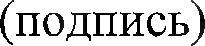 Согласен на обработку моих персональных данных и персональных данных моего ребенка, указанных в заявлении и представленных документах.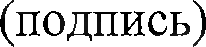 (дата)Приложение N. 2к Порядку обеспечения бесплатным двухразовым питанием обучающихся с ограниченными возможностями здоровья и детей-инвалидовв муниципальных общеобразовательных организациях Алексеевского городского округаЗаявлениеo замене бесплатного двухразового питания обучающемуся с ограниченными возможностями здоровья / ребенку-инвалиду, получающему образование	на дому, продуктовым наборомили денежной компенсациейРуководителю(наименование общеобразовательной организации)ОТ	(фамилия, имя, отчество (полностью)родителя(законного представителя) обучающегося) проживающего по адресу:	(индекс, адрес)Дата выдачи:Кем выдан:	Прошу заменить в соответствии с частями 7, 7.1, 7.2 статьи 79 Федерального закона от 29 декабря 2012 года № 273-ФЗ «Об образовании в Российской Федерации» бесплатное двухразовое питание денежной компенсацией / продуктовым набором (нужное подчеркнуть) для приготовления готовых горячих блюд в домашних условиях(фамилия, имя, отчество)обучающемуся	класса (группы), на период с			ПО	 дата рождения:			свидетельство о рождении/паспорт: серия		№		, место регистрации (проживания):в связи с тем, что обучающийся является обучающимся с ограниченными возможностями здоровья, ребенком-инвалидом (нужное подчеркнуть), обучение которого организовано муниципальной общеобразовательной организацией Алексеевского городского округа на 0омУ-Родитель (законный представитель) обучающегося проинформирован, что в случаеизменения обстоятельств, влияющих на замену бесплатного двухразового питания продуктовым набором / денежной компенсацией (нужное подчеркнуть), обязуется в течение пяти дней письменно проинформировать образовательную организацию о произошедших изменениях.(подпись)Согласен на обработку моих персональных данных и персональных данных моего ребенка, указанных в заявлении и представленных документах.Прошу перечислять компенсационную выплату на мой расчетный счет №в банковском учреждении   	ИНН	БИК	КПП   	(реквизиты банковского учреждения)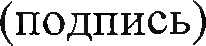 (дата)